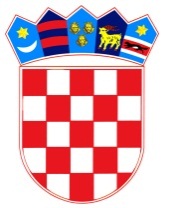           REPUBLIKA HRVATSKAOSJEČKO-BARANJSKA ŽUPANIJA            OPĆINA ŠODOLOVCI  Zamjenik općinskog načelnika koji  obnaša dužnost općinskog načelnikaKLASA: 112-03/20-01/3URBROJ: 2121/11-02-20-1Šodolovci, 26. listopada 2020.  Na temelju Odluke o financiranju projektnog prijedloga „Zajedno u zajednici u općini Šodolovci“ Klasa: 910-01/20-06/21; Urbroj: 524-05-2-2-2/4-20-69 od 25. kolovoza 2020. godine te Ugovora o dodjeli bespovratnih sredstava za projekte koji se financiraju iz Europskog socijalnog fonda u financijskom razdoblju 2014.-2020. „Širenje mreže socijalnih usluga u zajednici – Faza I“ za provedbu projekta „Zajedno u zajednici u općini Šodolovci“ Kodni broj: UP.02.2.2.06.0013 od 05. listopada 2020. godine i članka 46. Statuta Općine Šodolovci („službeni glasnik općine Šodolovci“ broj 3/09, 2/13, 7/16 i 4/18) općinski načelnik Općine Šodolovci objavljujeNATJEČAJza prijem u radni odnos na određeno vrijeme na projektu„Zajedno u zajednici u općini Šodolovci“Za potrebu provedbi aktivnosti u okviru projekta „Širenje mreže socijalnih usluga u zajednici – faza I“ „Zajedno u zajednici u općini Šodolovci“ za prijem u radni odnos na određeno vrijeme u općinu Šodolovci zapošljava se kako slijedi:1. Voditelj sportskih aktivnosti – 1 osoba za rad na određeno vrijeme sa predviđenim trajanjem od 23 mjeseca1.1.Broj traženih osoba: 11.2. Vrsta zaposlenja: rad na određeno vrijeme sa predviđenim trajanjem 23 mjeseca1.3. Radno vrijeme: puno radno vrijeme1.4. Mjesto rada: naselja na području Općine Šodolovci1.5. Opis poslova: organizacija aktivnosti za ciljanu skupinu, vođenje tjelovježbe za ciljanu skupinu, organizacija piknika i drugih aktivnosti za ciljanu skupinu, savjeti i pomoć oko prehrane pripadnika ciljane skupine, asistiranje i pomaganje ciljanoj skupini1.6. Uvjeti za prijam u radni odnos:- punoljetnost-hrvatsko državljanstvo- srednjoškolsko obrazovanje u trajanju od 3 godine ili srednjoškolsko obrazovanje u trajanju od 4 godine- važeća vozačka dozvola B kategorije- poznavanje rada na računalu1.7. Napomena: prednost pri odabiru kandidata imat će osobe koje imaju iskustva u radu sa starijim osobama2. Voditelj dnevnih aktivnosti i kulturnih radionica – 1 osoba za rad na određeno vrijeme sa predviđenim trajanjem od 23 mjeseca2.1. Broj traženih osoba: 12.2. Vrsta zaposlenja: rad na određeno vrijeme sa predviđenim trajanjem 23 mjeseca2.3. Radno vrijeme: puno radno vrijeme2.4. Mjesto rada: naselja na području Općine Šodolovci2.5. Opis poslova: organizacija aktivnosti za ciljanu skupinu, organizacija i provedba kulturnih radionica za ciljanu skupinu u sklopu dnevnog boravka, druženje pripadnika ciljane skupine kroz društvene igre, organizacija drugih aktivnosti poput folklora, plesa, tkanja, smotri, izložbi i slično2.6. Uvjeti za prijam u radni odnos: - punoljetnost- hrvatsko državljanstvo- srednjoškolsko obrazovanje u trajanju od 3 godine ili srednjoškolsko obrazovanje u trajanju od 4 godine- važeća vozačka dozvola B kategorije- poznavanje rada na računalu2.7. Napomena: prednost pri odabiru kandidata imat će osobe koje imaju iskustva u radu sa starijim osobama3. Asistent u provedbi radionica – 1 osoba za rad na određeno vrijeme sa predviđenim trajanjem od 23 mjeseca3.1.Broj traženih osoba: 13.2. Vrsta zaposlenja: rad na određeno vrijeme sa predviđenim trajanjem 23 mjeseca3.3. Radno vrijeme: puno radno vrijeme3.4. Mjesto rada: naselja na području Općine Šodolovci3.5. Opis poslova: pomoć i asistiranje voditeljima u provođenju svih radionica za ciljanu skupinu, asistiranje i pomoć pripadnicima ciljane skupine i u svim drugim aktivnostima tijekom provedbe projekta, asistiranje i pomoć pri prijevozu pripadnika ciljane skupine3.6. Uvjeti za prijam u radni odnos:- punoljetnost-hrvatsko državljanstvo- srednjoškolsko obrazovanje u trajanju od 3 godine - važeća vozačka dozvola B kategorije- poznavanje rada na računalu4. Asistent u provedbi projektnih aktivnosti i radu s ciljanom skupinom – 1 osoba za rad na određeno vrijeme sa predviđenim trajanjem od 23 mjeseca4.1.Broj traženih osoba: 14.2. Vrsta zaposlenja: rad na određeno vrijeme sa predviđenim trajanjem 23 mjeseca4.3. Radno vrijeme: puno radno vrijeme4.4. Mjesto rada: naselja na području Općine Šodolovci4.5. Opis poslova: prijevoz pripadnika ciljane skupine na radionice te u različite ustanove unutar i izvan područja Općine Šodolovci, asistiranje u provedbi aktivnosti za pripadnike ciljane skupine, asistiranje i pomaganje pripadnicima ciljane skupine i u svim drugim aktivnostima tijekom provedbe projekta4.6. Uvjeti za prijam u radni odnos:- punoljetnost-hrvatsko državljanstvo- srednjoškolsko obrazovanje u trajanju od 3 godine - važeća vozačka dozvola B kategorije5. Prijavi na natječaj kandidati za radna mjesta pod točkama 1.-4. dužni su priložiti sljedeće:- životopis - presliku osobne iskaznice- presliku dokaza o završenom srednjoškolskom obrazovanu u trajanju od 3 odnosno 4 godine,- vlastoručno potpisanu izjavu kandidata da je suglasan sa svim uvjetima natječaja te korištenjem i obradom osobnih podataka u svrhu provedbe postupka natječaja (obrazac Izjave je dostupan na Internet stranici Općine Šodolovci www.sodolovci.hr i u prostorijama Jedinstvenog upravnog odjela Općine Šodolovci)- svjedodžbu o poznavanju rada na računalu odnosno vlastoručno potpisanu Izjavu o poznavanju rada na računalu (obrazac Izjave je dostupan na Internet stranici Općine Šodolovci www.sodolovci.hr i u prostorijama Jedinstvenog upravnog odjela Općine Šodolovci)- preslika važeće vozačke dozvole B kategorije- vlastoručno potpisanu Izjavu o iskazu interesa za edukaciju (obrazac Izjave je dostupan na Internet stranici Općine Šodolovci www.sodolovci.hr i u prostorijama Jedinstvenog upravnog odjela Općine Šodolovci)NAPOMENA:- Na natječaj se mogu ravnopravno prijaviti osobe oba spola, a izrazi koji se koriste u ovom Natječaju za osobe u muškom rodu uporabljeni su neutralno i odnose se na muške i ženske osobe- izabrani kandidati u obvezi su pohađati i završiti edukaciju bez obzira na stupanj i smjer stručne spreme- Nepravovremene i nepotpune prijave na natječaj neće se razmatrati- Prijave na natječaj podnose se osobno u Jedinstvenom upravnom odjelu Općine Šodolovci zaključno sa 03. studenoga 2020. godine- S kandidatima koji su podnijeli pravodobne i potpune prijave bit će obavljen intervju u prostorijama Općine Šodolovci kako bi se utvrdila njihova motivacija za rad na predmetnom projektu a o terminu će biti pravovremeno obaviješteni. Za kandidate koji ne pristupe intervjuu smatrat će se da su povukli svoju prijavu.Zamjenik općinskog načelnika koji obnašadužnost općinskog načelnika:Dragan Zorić